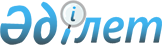 О признании утратившими силу некоторых постановлений акимата города АстаныПостановление акимата города Астаны от 21 января 2014 года № 09-76

      В соответствии с законами Республики Казахстан от 24 марта 1998 года «О нормативных правовых актах» и от 23 января 2001 года «О местном государственном управлении и самоуправлении в Республике Казахстан» акимат города Астаны ПОСТАНОВЛЯЕТ:



      1. Признать утратившими силу:



      1) постановление акимата города Астаны, от 26 марта 2012 года № 109-315 «О проведении призыва граждан на срочную воинскую службу в апреле-июне и октябре-декабре 2012 года» (зарегистрировано в Реестре государственной регистрации нормативных правовых актов от 3 апреля 2012 года № 717);



      2) постановление акимата города Астаны от 26 июня 2012 года № 109-852 «О внесении изменений в постановление акимата города Астаны от 26 марта 2012 года № 109-315 «О проведении призыва граждан на срочную воинскую службу в апреле-июне и октябре-декабре 2012 года» (зарегистрировано в Реестре государственной регистрации нормативных правовых актов от 16 июля 2012 года № 734);



      3) постановление акимата города Астаны от 8 ноября 2012 года № 109-1667 «О внесении изменений в постановление акимата города Астаны от 26 марта 2012 года № 109-315 «О проведении призыва граждан на срочную воинскую службу в апреле-июне и октябре-декабре 2012 года» (зарегистрировано в Реестре государственной регистрации нормативных правовых актов от 12 декабря 2012 года № 754).



      2. Отделу по мобилизационной подготовке и территориальной обороне Государственного учреждения «Аппарат акима города Астаны» принять необходимые меры, вытекающие из настоящего постановления.



      3. Контроль за исполнением настоящего постановления возложить на заместителя акима города Астаны Крылова В.Л.      Аким                                       И. Тасмагамбетов      Согласовано:

      Начальник Республиканского

      государственного учреждения

      "Департамент по делам обороны

      города Астана" Министерства

      обороны Республики Казахстан

      _____________ Е. Массалимов

      20 января 2014 года
					© 2012. РГП на ПХВ «Институт законодательства и правовой информации Республики Казахстан» Министерства юстиции Республики Казахстан
				